SMLOUVAO DÍLO NA ZHOTOVENÍ PROJEKTOVÉ DOKUMENTACE, AUTORSKÝ DOZOR A 
INŽENÝRINGK AKCI „OS Chomutov–modernizace EPS“ 90 Spr 869/2023 Česká republika-Okresní soud v Chomutově 
Sídlo:	Na Příkopech 663, 430 14Chomutov 
zastoupena: IČO:	00024848 bankovní spojení: Kontaktní údaje: 
e-mail:	podatelna@osoud.chv.justice.cz 
datová schránka:	pstabqe jakoobjednatelna stranějedné a Obchodní firma:	G4S Secure Solutions (CZ), a.s. 
Sídlo:	Vyskočilova 1422/1a, Praha 4140 00 
zapsaná vobch.rejstříku:B 275/MSPH Městský soud vPraze 
zastoupena: IČO:	00175439 
DIČ:	CZ00175439 bankovní spojení: e-mail: telefon: datová schránka:	ne6ecf6 jakozhotovitelna stranědruhé (objednatel a zhotovitel jsou dále společně označováni jen jako „smluvní strany“ nebo samostatně jako „smluvní strana“) uzavřeliníže psaného dne, měsíce a roku ve smyslu ust. § 2586 a násl. zák. č. 89/2012 Sb., 
občanského zákoníku, ve znění pozdějších právních předpisů, tuto smlouvu na zhotovení díla (dále jen„smlouva") Čl. I. 
Předmět smlouvy 1.Předmětemtéto smlouvy je závazek zhotovitele provéstna své náklady a nebezpečí,řádně, včas 
a ve sjednané kvalitě pro objednatele díloaposkytnout muslužbydle specifikaceČl. II.odst.1. 
této smlouvy a současně závazek objednatele řádně provedené díloa službypřevzít a zaplatit za 
nězhotovitelisjednanou cenu. Čl. II. Specifikace předmětu díla aslužeb atermíny dodání 1.Zhotovitel se zavazujedle výzvy objednatele kpodánícenovénabídkyprovést: A.zpracování dokumentaceproprovedení modernizace EPSvbudovách Okresního 
soudu v Chomutově Požadavky: ·Dokumentacepro prováděnímodernizace EPSbude zpracována v souladua vrozsahu a obsahusveškerými právními předpisy a závaznými normami vztahujícím 
se k předmětu plnění ·Dokumentace proprováděnístavbybude zpracovánavrozsahu a obsahu dle§3 
vyhláškyč. 499/2006 Sb.,o dokumentaci staveb vždy vaktuálním znění, a 
případnými dalšímiaktuálními právními předpisy; ·Dokumentace bude zpracována na každou budovu zvlášť, tj. Na Příkopech 663 a 
Partyzánská 427; ·Bude zpracováno nové požárně bezpečnostnířešení nakaždou budovu zvlášť, tj. Na 
Příkopech 663 a Partyzánská 427; ·	Součástí dokumentace budeoceněný i neoceněnýpoložkovývýkaz výměrscenou 
uvedenou vKč bez DPH a vKč s DPH (obě ve formátu xls nebo xlsx). ·Dokumentacebude předána ve 3 tištěnýchvyhotovenícha 1x v digitální podobě na 
CD nebo DVD ve formátu pdf,docxa dwg); B.	inženýrskou činnost; 
Požadavky: ·Zajištění vydánísouhlasuHZS Ústeckého kraje,a případná komunikace 
spříslušnými úřady.V této souvislosti objednatel udělil současně suzavřením této 
smlouvy zhotoviteli plnou moc. ·Zapracování požadavkůdotčených orgánůveřejnésprávydoprojektové 
dokumentace, a to po předchozí konzultaci s objednatelem; C.zajištěníautorskéhodozoru projektantapo dobucelé realizace stavební akce; 
Požadavky: ·Autorský dozor projektanta bude vrozsahu 10 hodin za tyto činnosti: kontrola 
vítězné nabídky, 1x účast na kontrolním dnu při realizaci díla, účast na závěrečném 
předání a převzetí díla. ·	Povinností projektanta je spolupracovat po celou dobu realizacestavby 
sobjednatelem, technickým dozorem stavby a se zhotovitelem stavby na případných 
změnách, popřípadě jiných nepředvídatelných zjištěních. Vprůběhu stavby může 
také docházet kúpravám vprojektové dokumentaci, které budou vždy 
zdokumentovány technickou zprávou, případně výkresem. Ktěmto úpravám 
vprojektové dokumentaci může docházet hlavně zdůvodu koordinace sdílenskou 
(prováděcí) dokumentací zhotovitelemodernizace EPS. 2 2.Zhotovitel prohlašuje, že je oprávněnazpůsobilýkprovedení díla a kprováděníčinností dle této 
smlouvy. Zhotovitel také výslovně prohlašuje, žeje proprovedení díla aprovádění činnostídle 
této smlouvyvplném rozsahu náležitě kvalifikován. Zhotovitel se zavazuje provést díloa 
provádět činnosti dle této smlouvysvým jménem a na vlastní zodpovědnost, je však oprávněn 
plnit svůj závazek spomocí jiných osob. Za činnost těchto osob odpovídá vplném rozsahu 
zhotovitel. 3.Objednatel si vyhrazuje právojednostranněsnížit rozsah zakázky vprůběhu realizace.Stímto 
zhotovitel výslovně souhlasí. 4.Zhotovitelje povinen s pověřenými pracovníky objednatele oprávněnými jednat ve věcech 
technickýchuvedenýmivČl. III.této smlouvyvprůběhu zpracováníprojektové dokumentace a 
dokumentaceproprovádění stavbyjejich obsah pravidelně a průběžněkonzultovata 
zapracovávat jeho připomínky vco největší míře, kterou po něm lze spravedlivě požadovat, např. 
ohlednědokončovacích prací atd.Zhotovitel je stejně tak povinen konzultovat stěmito 
pracovníky objednatele změnytěchto dokumentací. 5.Dílodle odst.1. písm.A.,  Btéto smlouvy je zhotovitel povinen 
protokolárně předatobjednateli do120po sobě jdoucíchkalendářních dnů odnabytí účinnosti 
tétosmlouvy vsídle objednatele. Čl. III. 
Pověření pracovníci 1.Veškerá komunikace mezi stranami této smlouvy bude probíhat prostřednictvím oprávněných 
osob nebo jimi pověřených zástupců. Za objednatele ve věcech smluvních: · Za objednatele ve věcech technických, včetně oprávnění kodsouhlasení provedených prací: · 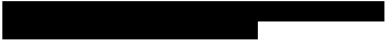 Zazhotoviteleve věcechsmluvních: · Za zhotovitele ve věcech technických: · 2.Každá smluvní strana je povinna bez zbytečného odkladu oznámit druhé smluvní straně případné 
změny vosobáchoprávněných osob nebojejichkontaktních údajů. 3 Čl. IV. 
Cena díla 1.Cena za řádně provedené a předané dílo aposkytnuté služby dle této smlouvy(autorský dozora 
inženýring)je stanovenanásledovně: Rozpiscelkovéceny v Kč: ·cena bez DPH251310,00Kč(slovydvěstěpadesátjednatisíctřistadesetkorunčeských) ·DPH52775,00Kč(slovypadesátdvatisícsedmsetsedmdesátpětkorunčeských) 
·celková cena vč. DPH304085,00Kč(slovytřistačtyřitisícosmdesátpětkorunčeských) 2.Tato smluvní cenapro každou samostatnou položkuje stanovena mezi smluvními stranami jako 
cena konečná, nepřekročitelná a nejvýše přípustná za komplexní plnění celého předmětu díla dle 
této smlouvy a zahrnuje veškeré nákladyzhotovitelesouvisející s řádnýmprovedením dílaa 
poskytnutím služeb dle této smlouvy, tj. zahrnuje veškeré činnosti, vlivy, rizika, dodávky a 
souvisejícínáklady avýkony nutné knaplnění účelu a cíle této smlouvy. 3.	Smluvní cenamůže být změněna pouze vpřípadě změny příslušných daňových předpisů 
vprůběhu realizace předmětu plnění díla. Vtomto případě bude cena dle této smlouvy upravena 
podle výše sazeb DPH platných ke dni vzniku zdanitelného plnění. 4.Zhotovitel prohlašuje, žese vplném rozsahu seznámil srozsahem a povahou díla aokolnostmi 
souvisejícími s jeho provedením a všechny nejasné podmínky provedení díla si vyjasnil 
soprávněným zástupcem objednatele.Vtomto směru tak zhotovitel považuje předmět plnění 
této smlouvy za dostatečně určitý a zřejmý.Vsouvislosti stím zhotovitel dále prohlašuje, že 
souhlasí s požadavky objednatele na provedení díla vyplývajícími ztéto smlouvy a že tyto 
požadavky zohlednil při kalkulaci cenyza jednotlivé části plnění této smlouvy. 4 Čl. V. 
Platební podmínky 1.	Smluvní strany sjednávají, že objednatelnebude poskytovat zhotoviteli jakékoli zálohy na úhradu 
ceny díladle této smlouvynebo její části. 2.Cena díladle této smlouvybude zaplacena na základědílčí fakturacevčástkáchdleČl.IV.odst. 
1.,která bude vystavenazhotovitelem na základě skutečněřádněprovedených a oprávněnou 
osobou objednateleodsouhlasených prací.Objednateluhradízhotovitelicenupo řádném 
protokolárnímpředáníjednotlivých výkonových fázídíla, jež budou bez vad, a tona základě 
faktur, které vystaví zhotovitelvždy po jejich ukončení, a to: a)	za zpracování a předání dokumentace proprováděnímodernizace EPS b)	za provedenou inženýrskou činnost c)	za přepracování požárně bezpečnostního řešení obou budov d)	za zajištění autorského dozoru projektanta po celou dobu realizace stavby na základě dokumentace vytvořené dle této smlouvy (Čl. II. odst.1. písm. C této smlouvy). 
3.Faktura vystavená zhotovitelemdle této smlouvymusí mít náležitosti daňového dokladu stanovené obecně závaznými právními předpisy, platnými vdobě vystavení faktury,ajejísoučástí 
musí být objednatelem potvrzený soupis skutečně provedených prací formou předávacího 
protokolua případně další nezbytné přílohy kprokázání oprávnění zhotovitele danou částku 
vyúčtovat. Povinnost úhrady je splněna okamžikem předání pokynu k úhradě peněžnímu ústavu. 
V případě, že faktura nebude mít odpovídající náležitosti, je objednatel oprávněn ji vrátit ve lhůtě 
splatnosti zpět zhotoviteli k doplnění, aniž se tak dostane do prodlení se splatností. Lhůta 
splatnosti počíná běžet znovu od opětovného zaslání náležitě doplněného či opraveného dokladu. 4.	Splatnost faktury se stanovuje na30kalendářních dní ode dne doručení faktury objednateli. 
Faktura budepředložena ve dvou vyhotoveních a doručenana adresu:Okresnísoudv 
Chomutově,Na Příkopech 663, Chomutov, krukám 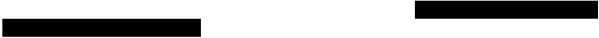 5.Objednatel má právo odložit úhradu faktury zhotovitele do odstraněnízjištěnýchvad a nedodělků 
předmětu díla. Čl. VI. Práva a povinnosti zhotovitele a objednatele, vady díla a záruky 1.Objednatelzapůjčízhotovitelido 5 pracovních dnůpo podpisu této smlouvydokumentaci 
týkající se provedení předmětu dle této smlouvy,jež je uvedenavevýzvěobjednatele kpodání 
cenové nabídky.Zhotovitel tímto prohlašuje a potvrzuje, že měl možnost se stěmito podklady 
seznámit před uzavřením této smlouvy a považuje je za dostatečné pro splnění předmětu této 
smlouvy.Jiná než ve výzvě uvedená dokumentace nebude zhotoviteli poskytnutaa zhotovitel ji 
ani nežádá. Další potřebnou dokumentacikrealizaci dílaneuvedenou vsoupisuzapůjčené 
dokumentacesi zaopatří zhotovitel. Tato skutečnost nebude mít vliv pro navýšení ceny díla či 
prodloužení termínů předání díla. 2.Veškeré správní poplatkyvsouvislosti splněním předmětu této smlouvyhrazenyzhotovitelem. 3.Zhotovitelje povineno průběhu a stavu projektových prací stejně tak o nových skutečnostech vrámci plnění předmětu díla objednatele průběžně informovat. Zhotovitel se zavazuje při 
provádění díla postupovat sveškerou odbornou péčí, vsouladu s obecně závaznými právními 
předpisy, technickými normami, pokyny a technologickými postupy, vydanými jednotlivými 
výrobci materiálů a výrobků užitých kprovedení projektovaného díla a vsouladu spodmínkami 
této smlouvy a řídit se výchozími podklady objednatele, pokyny objednatele, zápisy a dohodami 5 oprávněných pracovníků smluvních stran, rozhodnutími a stanovisky dotčených orgánůveřejné 
správy. 4.Zhotovitel je povinen oznámit objednateli zjištění skrytých překážek, které by znemožňovaly 
provedení díla adále navrhnout objednateli případnou změnu dílanebo jiné řešení jejich 
odstranění. 5.V případě, že realizační firma stavby zjistí, žestavební dílonelze podle projektové dokumentace 
a/nebo dokumentace proprováděnístavbyprovést, je zhotoviteldo 10 pracovních dnů od 
doručení výzvy objednatele povinen upravit projektovou dokumentacia/nebo dokumentaci pro 
prováděnístavbytak, aby podle ní bylo možné realizacistavbyprovést. Provedení úpravy 
projektové dokumentacea/nebo dokumentace proprováděnístavbynemá vliv na sjednanou 
cenu díla.Novétechnické řešenímusí být odsouhlasenotechnickým dozorem investora a 
zástupcem objednatele oprávněným jednat ve věcech technických. 6.Vpřípadě, že vprůběhu zadávacího řízení na výběr zhotovitele samotné akce nebo vprůběhu 
samotné realizace akce bude zjištěno, že není možné pokračovat vzapočaté činnosti zdůvodu 
zjevné chyby vprojektové dokumentaci vytvořenézhotovitelem, je zhotovitelpovinen do 5 
pracovních dnů tuto chybu napravit.Za takovou chybu se považuje předem předvídatelná 
okolnost a chyba při vytváření projektové dokumentacespočívající např. vnesprávných výpočet, 
počtech, způsobu realizace atd., která bude mít negativní vliv na finanční rozpočet případně délku 
realizace díla. 7.Zhotovitelodpovídáza vady projektové dokumentace, které mají vliv na kvalitu stavby, na 
úplnost specifikace všech prací, dodávek, činností a služeb spojených s realizací stavby, za 
jednoznačnost, efektivnost, funkčnost a reálnost navrženého technického řešení a jeho soulad s 
podmínkami této smlouvy, pokyny a podklady předanými zhotoviteli objednatelem, obecně 
závaznými právními předpisy, v přiměřené míře ČSN, EN, CN a ostatními normami pro přípravu 
a realizaci předmětné stavby záměru a poskytuje záruky za jakost této dokumentace po dobu36 
měsíců ode dne předání objednateli. Zhotovitel celou dobu životnosti stavby zodpovídá za škody 
vzniklé na základě porušení povinností zhotovitele při realizaciprojekční přípravy zajišťované dle 
této smlouvy. 8.Objednatel je povinen vady díla písemně reklamovat u zhotovitele bez zbytečného odkladu po 
jejich zjištění. Vreklamaci musí být vady popsány a uvedeno, jak se projevují. Čl. VII. 
Důvěrnost informací 1.Všechny informace, které se dozvízhotovitelpřiplnění této smlouvynebo v souvislosti sjejím 
plněním, jsou důvěrné povahy. 2.Zhotovitelse zavazuje zachovávat o důvěrných informacích mlčenlivost a důvěrné informace 
používat pouze k plnění dle tétosmlouvy. Povinnost zachovávat mlčenlivost znamená zejména 
povinnost zdržet se jakéhokoliv jednání, kterým by důvěrné informace byly sděleny nebo 
zpřístupněny třetí osobě nebo by byly použity v rozporu s jejich účelem pro vlastní potřeby nebo 
pro potřeby třetí osoby, případně by bylo umožněno třetí osobě jakékoliv využití těchto 
důvěrných informací. 3.Zhotovitelje povinenzajistitochranu těchtodůvěrných informací. 4.Povinnost zachovávat mlčenlivost trvá i po skončení smluvního vztahudle této smlouvy. 6 Čl. VIII. Úrok zprodlení a smluvní pokuty 1.	Je-li objednatel vprodlení súhradou plateb podle této smlouvy, je zhotovitelioprávněn 
požadovatúrok zprodlení zneuhrazené dlužné částky za každý den prodlení ve výši stanovené 
zvláštnímprávním předpisem. 2.Vpřípadě, že zhotovitel nedodrží termín dokončení díladle této smlouvy,resp.jeho konkrétní 
části,jak jsou uvedenyvČl. II.této smlouvy,má objednatel právo účtovat zhotoviteli smluvní 
pokutu ve výši 3000 Kč za každý, byť i započatý den prodlení. 3.Nevrátí-li zhotovitelpodklady obdržené od objednatele ve lhůtě dleČl. X.odst.1. této smlouvy, 
má objednatel právo účtovat zhotoviteli smluvní pokutu ve výši1 000Kč za každý,byťizapočatý 
den prodleníse splněním dané povinnosti. 4.Za prodlení s odstraněním vad nebo nedodělků díla ve lhůtě uvedené vČl. VI.odst.5., uhradí 
zhotovitel objednateli smluvní pokutu ve výši 5000 Kč za každý, byť i započatý den prodlení. 5.Za prodlenísodstraněním vad vprojektové dokumentaci ve lhůtě uvedené vČl. VIodst. 6této 
smlouvyuhradí zhotovitel objednateli smluvní pokutu ve výši5 000Kč za každý, byťi započatý 
den prodlení. 6.Vpřípaděvýskytu zjevné chyby na straně zhotovitele projektové dokumentace dle ustanovení Čl. 
VI odst. 6 je zhotovitele povinen zaplatit pokutu ve výši 10000 Kč za každou zjištěno zjevnou 
chybuzvlášť. 7.Za porušení povinnosti mlčenlivostiuvedené vČl. VII.této smlouvy, jezhotovitelpovinen 
uhradit objednatelismluvní pokutu ve výši30000 Kčza každý případ takového porušení. 8.	Jestliže se vprůběhuzadávacího řízení na výběr zhotoviteleakcenebo vprůběhurealizace akce 
zjistí, že nelze pokračovat vzapočaté činnosti zdůvodu zjevné chyby vprojektové dokumentaci, 
jezhotovitelpovinen zaplatitobjednateli jednorázovou pokutu ve výši 10000 Kčza každou 
zjištěnou zjevnou chybua zároveň tuto chybu bez odkladunapraví, tj. nejpozději do 5pracovních 
dnů. Za takovou chybu vprojektové dokumentaci se považujepředem předvídatelná okolnost, 
která povede kprodloužení termínu realizacedílavbudověobjednatelenebo knavýšení konečné 
ceny tohoto díla. 9.	Smluvní strany se výslovnědohodly, že uplatněním práva ze smluvních pokut stanovených touto 
smlouvou, není dotčeno právo požadovat náhradu škody či odstoupit od smlouvy. 10.Pro vyúčtování, náležitosti faktury a splatnost úroků zprodlení a smluvních pokut platí obdobně 
ustanovení čl.V. této smlouvy. 11.Odstoupením od smlouvy dosud vzniklý nárok na úhradu smluvní pokuty nezaniká. Čl. IX. 
Ukončenísmlouvy 1.Smluvní vztahy mezi oběma smluvními stranami dle této smlouvy zaniknou, nastane-li některá z níže uvedených právních skutečností: a)   písemnou dohodou obou smluvních stran, a to ke dni uvedenému v takovéto dohodě, jinak ke dni následujícímu po dni uzavření dohody o zániku závazkového vztahu; b)odstoupením od smlouvy, přičemž kterákoli ze smluvních stran je oprávněna od této smlouvy odstoupit, je-li tak ujednáno v této smlouvě nebo byla-li smlouva jednáním druhé smluvní strany 
porušena podstatným způsobem či opakovaným porušováním povinností stanovených touto 
smlouvou jednou ze smluvních stran, a to vždy po předchozím upozornění naporušení smlouvy s 7 poskytnutím náhradní lhůty k odstranění stavu porušení smlouvy a s upozorněním na možnost 
odstoupení od smlouvy. Odstoupením smlouva zaniká ke dni doručení písemného oznámení o 
odstoupení od smlouvy druhé smluvní straně. 2.Vpřípadě odstoupení kterékoli smluvní strany od smlouvy je zhotovitel povinen vyklidit staveniště 
ve lhůtě nejpozději 3 pracovních dnů od odstoupení od smlouvy. Vpřípadě, že zhotovitel vtéto 
lhůtě staveniště nevyklidí, je objednatel oprávněn provést nebo zajistit jeho vyklizení na náklady 
zhotovitele. Objednatel není zodpovědný za uskladnění a střežení materiálu a strojů ze staveniště. 
Zhotovitel je povinen uhradit objednateli náklady spojené suskladnění a střežením vyklizeného 
materiálu a strojů ze staveniště. 3.Odstoupení od smlouvy se nedotýká nároku na zaplacení smluvní pokuty, nároku nanáhradu újmy 
vzniklé porušením smlouvy, práv objednatele ze záruk zhotovitele za jakost včetně podmínek 
stanovených pro odstranění záručních vad ani závazku mlčenlivosti zhotovitele, ani dalších práv a 
povinností, zjejichž povahy plyne, že mají trvat i po ukončení smlouvy. 4.Zhotovitel výslovně prohlašuje, že na sebe přebírá nebezpečí změny okolností ve smyslu ustanovení 
§ 1765 odst. 2 OZ. Čl. X. Závěrečná ustanovení a zvláštní ujednání 1.Všechny podklady, které objednatel předá zhotoviteli pro provedení díla, zůstávají ve vlastnictví 
objednatele a zhotovitel je musí vrátit objednateli včetně všech zhotovených kopiínejpozději do 
5 pracovních dnů po zániku této smlouvya/nebo při odevzdání projektové dokumentace 
objednateli, podle toho, která událost nastane dříve. 2.Dnem zaplacení díla objednatelem zhotoviteli se dílo stává výhradnímvlastnictvím objednatele. 3.Zhotovitel uděluje objednateli výhradní licenční práva kprojektovým dokumentacím za účelem případných pořízení rozmnoženin projektové dokumentace či jejich úprav vč. pořízení dalších 
stupňů projektové dokumentace. 4.Ve věcech touto smlouvou neupravených se vzájemné vztahy smluvních stran řídí ustanoveními 
občanského zákoníku (zákon č. 89/2012 Sb.) a souvisejícími právními předpisy.Smluvní strany 
však na smluvní vztah založený touto smlouvou vylučují aplikaci ust. § 557 a § 558 občanského 
zákoníku. 5.	Jakékoliv změny smlouvy mohou být provedeny pouze písemnouformou dodatku potvrzeného 
oběmasmluvnímistranami. 6.	Smlouva se uzavírá večtyřech(4) vyhotoveních splatností originálu, znichžkaždá ze stran obdrží 
po dvou vyhotoveních. 7.Tato smlouva bude v úplném znění uveřejněna prostřednictvím registru smluv postupem dle 
zákona č. 340/2015 Sb., o zvláštních podmínkách účinnosti některých smluv, uveřejňování těchto 
smluv a o registru smluv (zákon o registru smluv), ve znění pozdějších předpisů.Zhotovitel 
prohlašuje, že souhlasí s uveřejněním svých osobních údajů obsažených v této smlouvě, které by 
jinak podléhaly znečitelnění, v registru smluv, popř. disponuje souhlasem třetích osob uvedených 
na své straně s uveřejněním jejich osobních údajů v registru smluv, které by jinak podléhaly 
znečitelnění. Smluvní strany se dohodly na tom, že uveřejnění v registru smluv provede 
objednatel, který zároveň zajistí, aby informace o uveřejnění této smlouvy byla zaslánazhotoviteli 
do datové schránky. Smlouva nabývá platnosti dnem jejíhopodpisu oběma smluvními stranami 
a účinnosti dnem uveřejnění v registru smluv. 8.	S ohledem na účinnost nařízení Evropského parlamentu a rady (EU) 2016/679 o ochraně 
fyzickýchosobv souvislosti se zpracováním osobních údajů a o volném pohybu těchto údajů a 
o zrušení směrnice 95/46/ES,zhotovitelsouhlasí se shromažďováním, zpracováním a 
uchováváním osobních údajůobjednatelem, a to v rozsahu nezbytném pro realizaciakce„OS 8 Chomutov–modernizace EPS“.Zhotovitelsoučasně bere na vědomí, že po skončení 
smluvního vztahu či samotné realizaci a ukončení servisních služeb budou jím poskytnuté osobní 
údaje, včetně listin, jež jeobsahují uchováványOkresnímsoudem vChomutověpo dobu deseti 
let, přičemž po uplynutí této lhůty s nimi bude naloženo v souladu s výše uvedeným nařízením a 
zákonem o ochraně osobních údajů. 9.Zhotovitelvrámci výkonu smlouvy o dílo bude disponovat s údaji, pomocí nichž lze identifikovat 
fyzickéosoby (zaměstnance) působící uspolečnostiobjednatele,a proto pro něj ustanovení 
nařízeníEvropského parlamentu a rady (EU) 2016/679 o ochraně fyzických osob vsouvislosti 
se zpracováním osobních údajů a o volném pohybu těchto údajů a o zrušení směrnice 95/46/ES, 
votázce shromažďování, zpracování a uchovávání osobních údajů získaných zrealizace a výkonu 
smlouvy o dílo platí obdobně. 10.Objednatelizhotovitelshodně prohlašují, že si tuto smlouvu před jejím podpisem přečetli, že 
byla uzavřena po vzájemném projednání podle jejich pravé a svobodné vůle, určitě, vážně a 
srozumitelně, bez zneužití tísně, nezkušenosti, rozumové slabosti, rozrušení nebo lehkomyslnosti 
druhé strany, na důkaz čehož připojují své podpisy. VPrazedne:	VChomutovědne: Za zhotovitele:	Za objednatele: 9 Cena bez DPH Cena bez DPH DPH DPH Cena s DPH Cena s DPH zpracování a předání dokumentace pro 
prováděnímodernizace EPS(částka 
celkem) Ztoho: ·DPS budova Na Příkopech 663 96600 Kč 20286 Kč 116886 Kč ·DPS budova Partyzánská 427 71760 KČ 15070 Kč 86830 Kč přepracování PBŘCELKEM Ztoho: 45000 Kč 9450 Kč 54450 Kč ·PBŘbudova Na Příkopech 663 24000 Kč 5040 Kč 29040 Kč ·PBŘbudovaPartyzánská 427 21000 Kč 4410 Kč 25410 Kč inženýrskáčinnost 31050 Kč 6521 Kč 37571 Kč autorský dozor 6900 Kč 1449 Kč 8349 Kč 